Beste ouders,*Via het nieuws heeft u zeker vernomen dat er in verschillende scholen reeds  klassen in quarantaine zijn moeten gaan. Het is zeer belangrijk om uw kind thuis te houden mochten er tekenen van ziekte zijn. ( koorts, hoesten of problemen met de ademhaling, hoofdpijn, keelpijn ……zie ook de beslisboom in bijlage ) U kan best , bij twijfel, steeds de huisarts raadplegen.Momenteel hebben we twee klassen ( klas 2de leerjaar A en het 6de leerjaar ) waar er telkens 1 kind positief heeft getest voor corona. De ouders van deze klassen zijn op de hoogte gebracht. De klasgenoten worden beschouwd als laag-risico.Wat moet onze school doen bij ( vermoeden van ) besmetting ?KleuteronderwijsKind is besmetAls een kind in de kleuterklas als enige in zijn klas positief test, worden alle andere kinderen van de kleuterklas én de leerkrachten en verzorgers als laagrisicocontact ingeschaald. Voor hen zijn geen test of quarantaine nodig. Ze vermijden wel best contact met kwetsbare personen. De klas blijft gewoon open, maar blijf wel extra waakzaam gedurende twee weken na de start van de isolatie van het zieke kind.
Moest een klasgenootje tijdens die periode COVID-19 symptomen vertonen, dan moet het onmiddellijk getest worden. Als het tweede kind ook positief blijkt en de besmetting vond plaats in de klas, dan is er sprake van een cluster en worden alle kinderen van de klas én de leerkracht en eventueel de verzorger als hoogrisicocontact beschouwd. Zij moeten dan allemaal in quarantaine en getest worden.Leerkracht is besmetAls de leerkracht besmet is, gaat hij in isolatie. Alle kinderen van de kleuterklas worden dan beschouwd als hoogrisicocontact. Zij moeten allemaal in quarantaine en getest worden. De hele klas wordt gesloten. 
Lager onderwijsKind is besmetAls een kind in de lagere school als enige in zijn klas positief test, worden alle andere kinderen van de klas én de leerkracht als laagrisicocontact ingeschaald. Voor hen zijn geen test of quarantaine nodig. Ze vermijden wel best contact met kwetsbare personen.
De klas blijft gewoon open, maar blijf wel extra waakzaam gedurende twee weken na de start van de isolatie van het zieke kind.
Moest een klasgenootje tijdens die periode COVID-19 symptomen vertonen, dan moet het onmiddellijk getest worden. Als het tweede kind ook positief blijkt en de besmetting vond plaats in de klas, dan is er sprake van een cluster en worden alle kinderen van de klas én de leerkracht als hoogrisicocontact beschouwd. Zij moeten dan allemaal in quarantaine en getest worden.Leerkracht is besmetAls de leerkracht besmet is, gaat hij in isolatie. Als een individuele risico-beoordeling niet mogelijk blijkt, wordt de hele klas als hoogrisicocontact beschouwd. De leerkracht loopt immers rond in de klas en houdt misschien niet altijd afstand van de leerlingen. Alle leerlingen gaan dan in quarantaine en moeten twee testen laten afnemen. Als een individuele risico-beoordeling wél mogelijk blijkt, dan kunnen de hoog- en laagrisicocontacten wél ingeschaald worden en hoeft de ganse klas niet in quarantaine.
Hoogrisicocontaten zijn de personen die fysiek contact gehad hebben met de besmette persoon of een cumulatief contact van meer dan een kwartier op minder dan 1,5 meter zonder mondmasker.*Woordje van onze ouderraad :-De ouderraad is gestart met een grote koekjesverkoop. Steun de werking van onze ouderraad door koekskesdozen van Jules Destrooper te kopen via www.trooper.be/ouderraadopitter/julesdestrooper Bestellen kan ook door het papieren formulier in te vullen (zie bijlage).Goed om weten: de koekskesdozen die jij bestelt, worden in november op school geleverd. Da’s toevallig net voor kerst  Wij houden je op de hoogte hoe je bestelling daarna bij jou terecht komt. Vul in het opmerkingenveld eventueel in met welk kind de koekjes meegegeven kunnen worden. Vertel het zeker ook verder, want wie wil nu niet van die koekjes proeven? Wij willen er alleszins VEEL verkopen 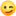 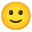 -Met heel veel trots stelt de ouderraad opnieuw een prachtige schoolkalender voor. Dankzij de sponsors kunnen we de kalender opnieuw aanbieden voor 5 euro. Betalen kan dit jaar eenvoudig via payconiq door ouderraad Opitter toe te voegen aan uw contacten GSM-nummer: 0486/29 06 83. Zet zeker naam en klas van uw kind in het bericht bij de betaling.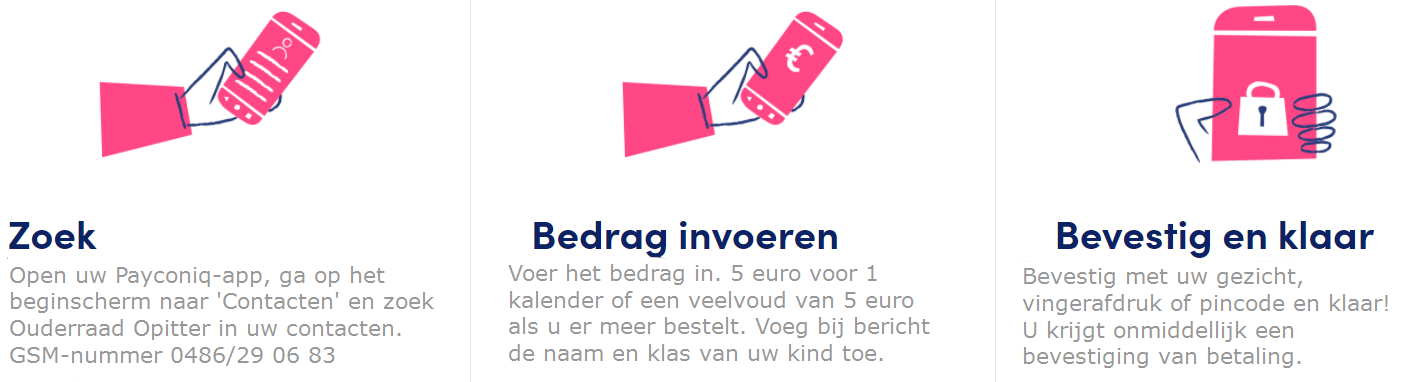 Dankjewel namens Ouderraad Opitter (Bart, Britt, Carla, Daphne, Hanne, Ine, Jella, Katleen, Katrijn, Nathalie, Sabrina, Sarah, Sigrid, Sofie, Stephanie, Veronique en Wendy)*Vlaamse loopweek De Wissel Opitter op dinsdag 21 september 2021Leerlingen van de lagere school en de 5-jarige kleuters van De Wissel Opitter zullen op dinsdag 21/09 in de voormiddag deelnemen aan de survivalrun met verschillende obstakels en de piratenrun. Beide lopen zijn recreatieve lopen, zonder prijsuitreiking, waar de leerlingen in klasverband deelnemen. *Eind juni zijn de schoolrekeningen, met vervaldatum 15 augustus 2021, meegegeven aan uw kind. We merken dat verschillende ouders vergeten zijn te betalen. Wil u dit eens even nakijken. Bedankt.*Mag ik met aandrang vragen om niet over het gras te lopen wanneer  uw kleuter naar school wordt gebracht. Wil u dit ook doorgeven aan de grootouders? Heel erg bedankt!In bijlage  nog enkele folders .